 产  品  说  明  书无线温压一体化变送器A11协议（SZ903DT）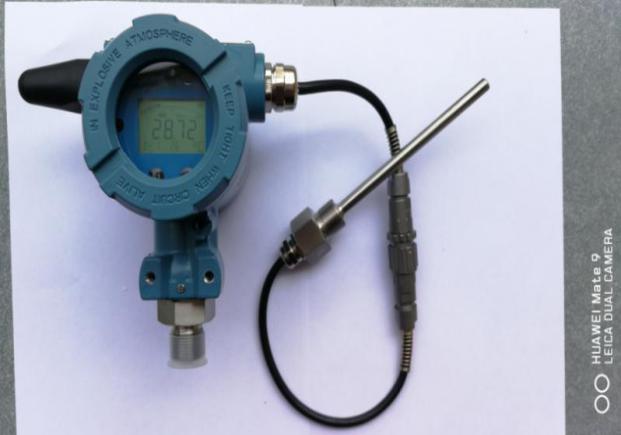 本温压一体化变送器属于SZ系列油水井无线监控系统的配套产品，适用于石油油水井生产、储运工艺过程的压力和温度监测。采用微功耗无线通讯模式，不需要接线，安装更为快捷、安全方便，另有配套无线转接设备，可将诸多无线压力和温度信号转换为ZIGBEE无线标准信号通过以太网传输，能够方便的接入测控系统，有着广泛的应用层面。一、产品特点管道压力，温度无线测试，典型应用于油田井口压力、温度监测；防爆设计：隔爆铝壳，电路板系统本质安全；防护等级：IP65，全密封防水设计；ZigBee通讯，可用手抄器对其配置、测试；LCD显示：-40~75℃宽温度工作范围，可显示压力数据、温度数据、电池电压、无线信道等多种信息；安装方向可调：通过活接或转接头接入现场管道阀门，可调节方向；38Ah高能量锂亚电池，超长工作寿命；高增益天线，无线传输距离达90m以上；温度传感头定制护线套，防止线缆接头断裂；二、技术指标1、被测介质：液体、气体2、压力量程：0~4MPa，0-150℃ 其他量程均可定制3、精度：0.5级4、过载压力：150% F.S5、上报周期：1分~12小时 可设定小数位数：压力显示2位，温度显示2位，可设定信号传输：ZigBee无线发射功率：≤40mW通讯距离：≥90m10、工作电源：3.6V 锂电池11、防爆等级：Ex ib IIB T3 Gb、外壳防护：IP6513、过程接口：压力传感头1/2NPT,温度传感头M20*1.5，客户均可制。14、工作环境温度：-40~75℃15、工作环境湿度：≤97% RH16、产品重量：2000g三、外型结构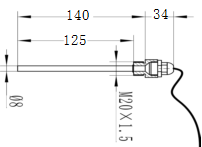 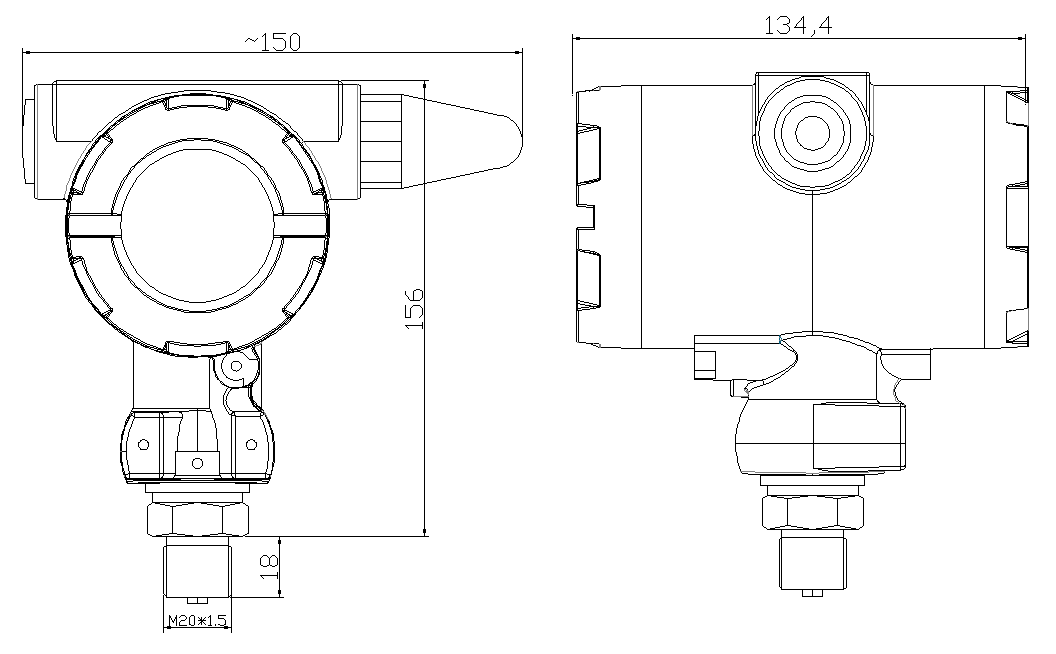 四、显示说明无线一体压力变送器显示面板如图二：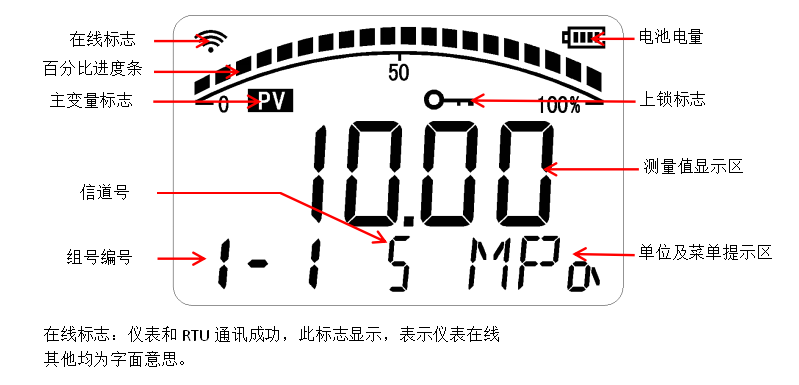 面板显示部分按照字面意思理解即可。五、安装方法1、确定工艺要求的测量范围与要安装的变送器量程一致。2、工艺安装的接头螺纹规格必须与变送器配套。3、管道上安装的变送器，先将管道上的准备安装压力变送器的阀门（针型阀或闸阀）关闭，然后有2种安装方式：(1)将变送器直接旋入阀门的上端口；(2)将活接或转接头旋入阀门的上端口，再将变送器旋入活接或转接头的上端口，此种安装方式以增加活接或转接头来调节方向。安装完毕，开启针型阀阀门确认无渗漏现象，即安装合格。六、参数设置通过手操器设置1.1将仪表重新上电或将强力磁铁放在仪表正上方保持5秒以上，仪表即进入连接手操器状态，若搜索不到手操器网络或连接手操器失败则进入连接RTU状态。连接成功手操器以后请按照手操器相关操作执行。通过电脑端上位机软件设置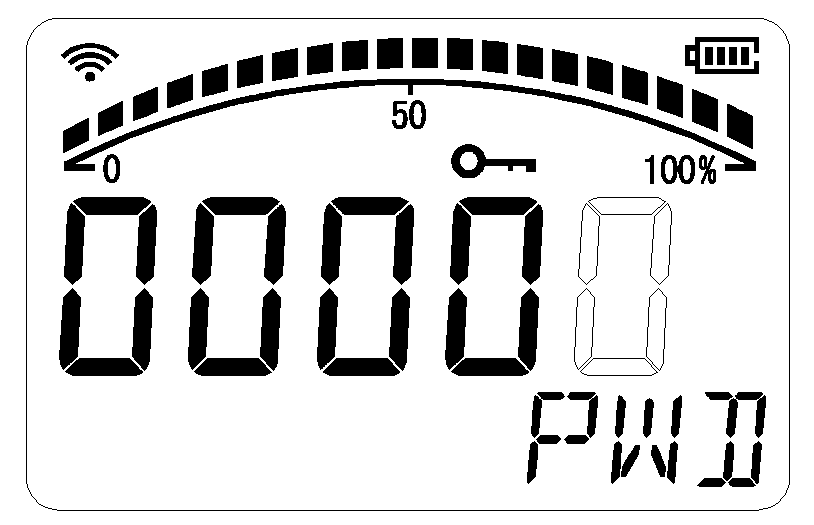 电脑端上位机及操作说明请向我公司索取。通过面板按键设置3.1，设置工作状态:背光设置①在普通测量模式，长按任意键，进入输入密码状态，屏幕显示：空白表示闪烁，即光标位置，下同②按S1键移动光标，按S2更改光标位的值，输入密码00001，按ZERO键确定，进入背光设置状态;③仪表显示如下，按S1或S2可循环切换：注：无按键按下60秒，仪表自动退出设置模式。3.2通信参数设置①在普通测量模式，长按任意键，进入输入密码状态，屏幕显示：②按S1键移动光标，按S2更改光标位的值，输入密码00066，按ZERO键确定，进入通信参数设置模式；③仪表显示如下，按S1可循环切换：注：无按键按下60秒，仪表自动退出通信参数设置模式。七、常见故障处理仪表不能正常工作时，用户可参考下表进行简单的检修，若故障不能排除，请与生产厂家联系。八、售后服务本产品在用户完全遵守说明规定要求、使用方法正确、无人为损坏的条件下，保修期为三年。技术支持热线电话：18991708806九、装箱清单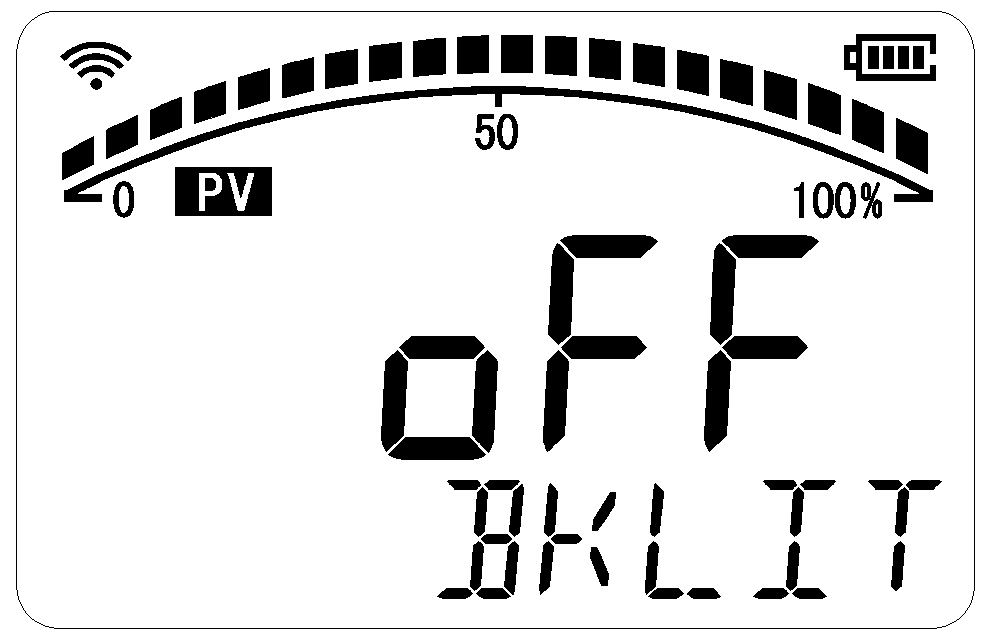 表示背光关闭，按ZERO键退出并保存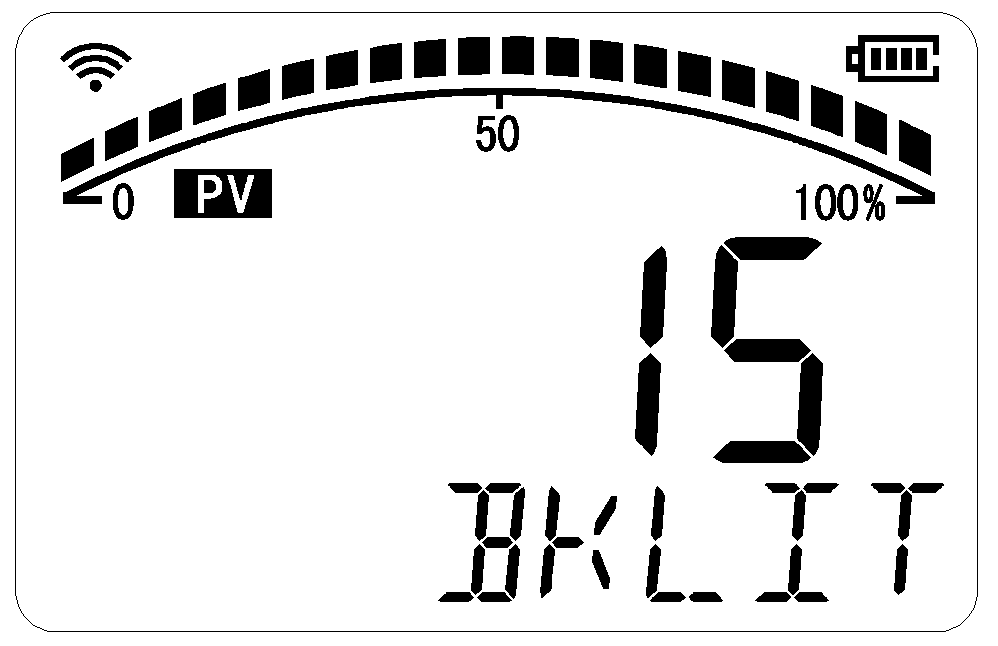 表示背光时间为15S，按ZERO键退出并保存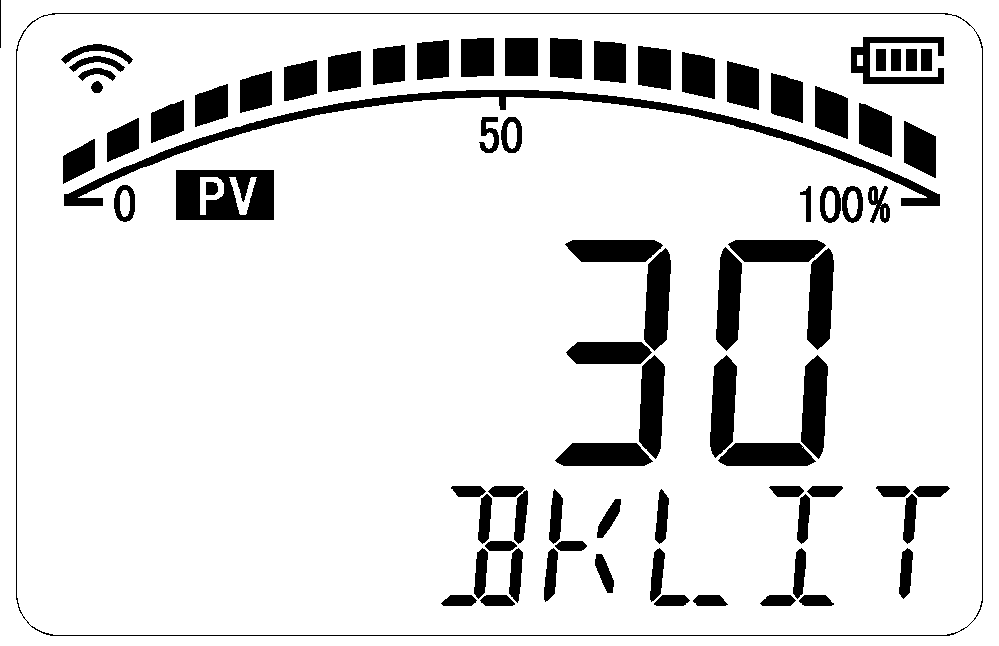 表示背光时间为30S，按ZERO键退出并保存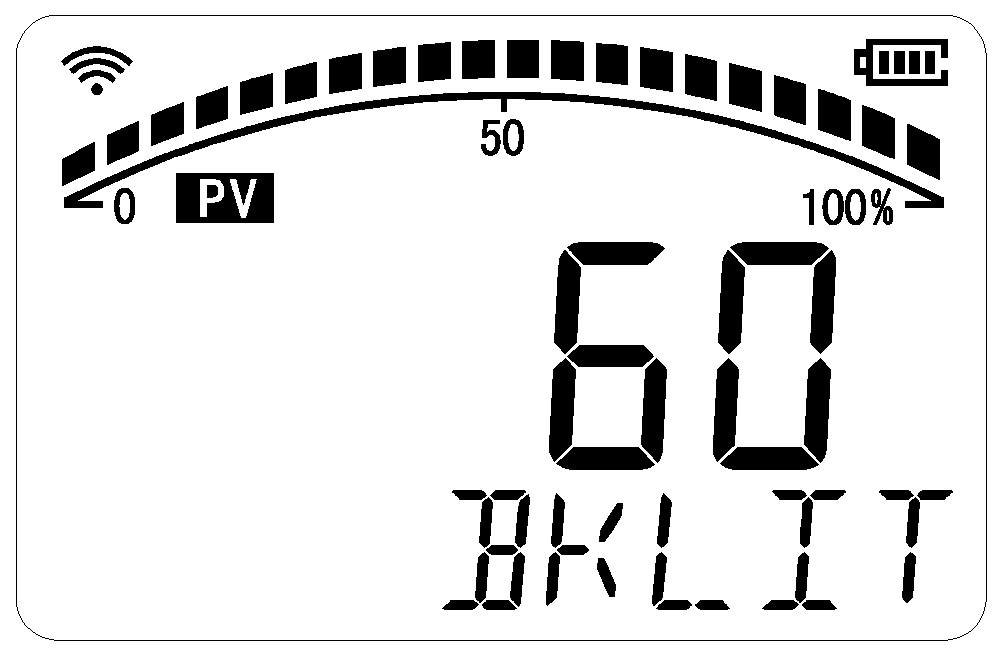 表示背光时间为60S，按ZERO键退出并保存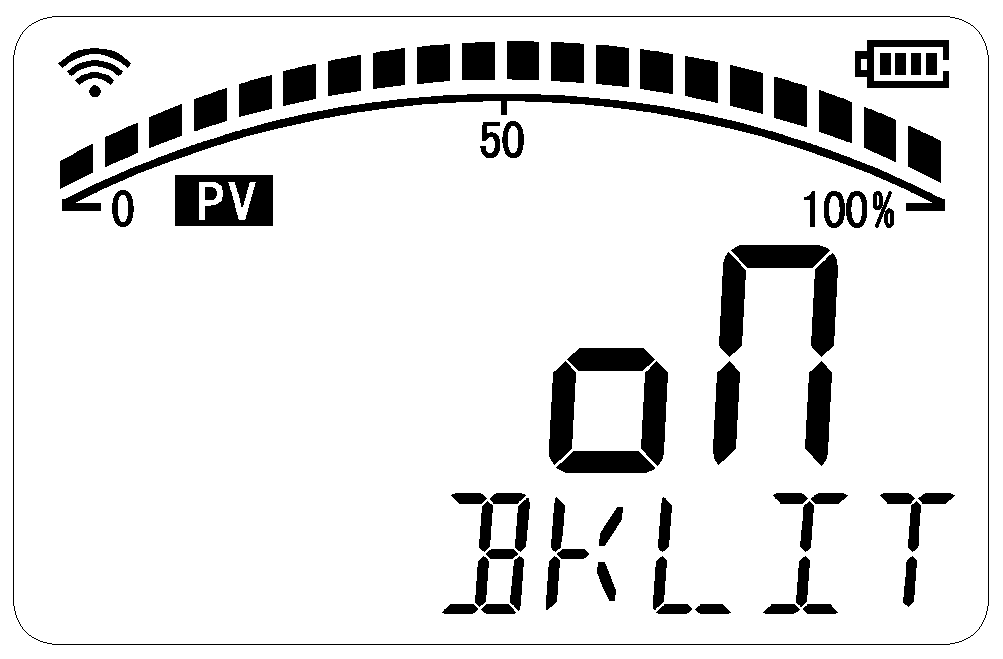 表示背光常亮，按ZERO键退出并保存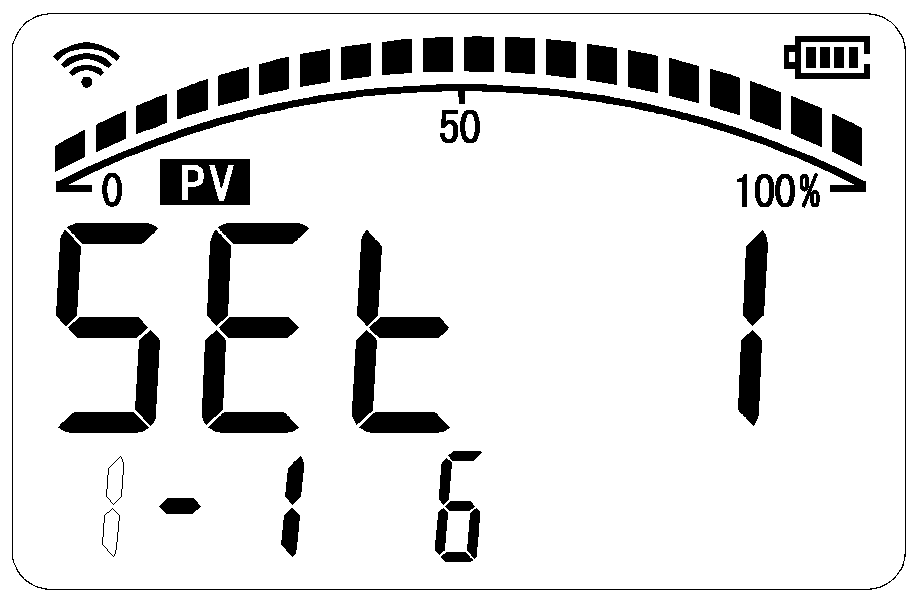 表示组号设置，按S2更改组号值，按S1进入下一菜单，按ZERO键进入保存菜单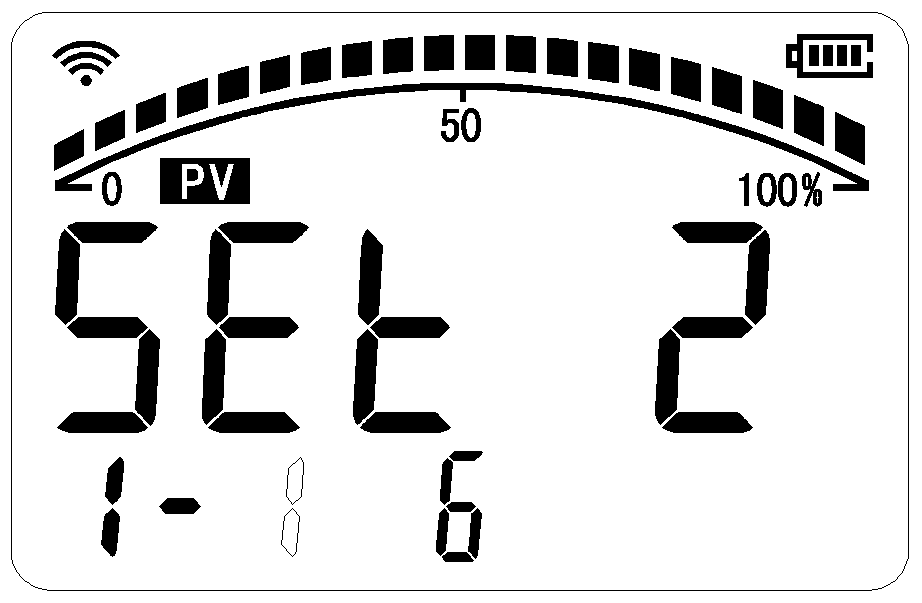 表示编号设置，按S2更改编号值，按S1进入下一菜单，按ZERO键进入保存菜单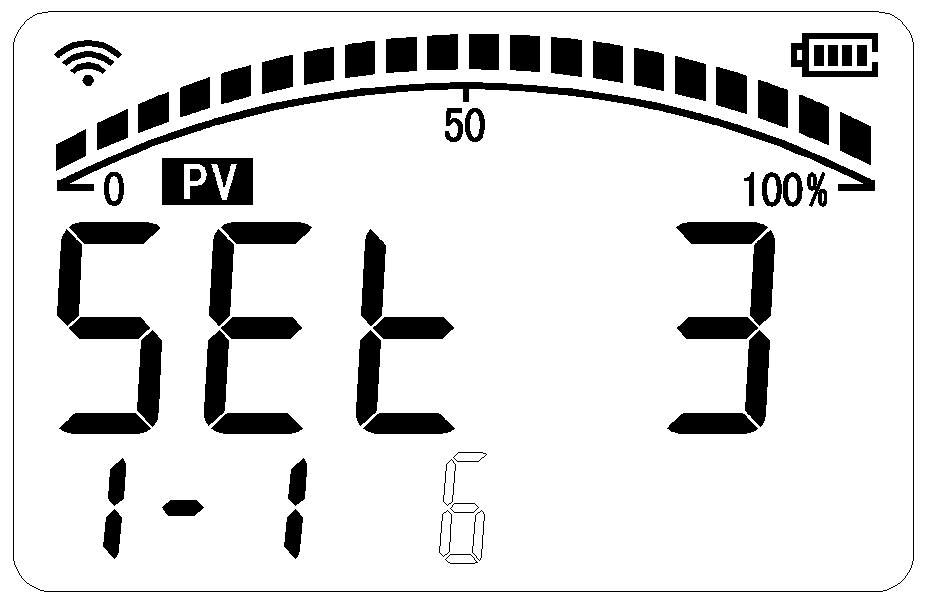 表示信道号设置，按S2更改信道号值，按S1进入下一菜单，按ZERO键进入保存菜单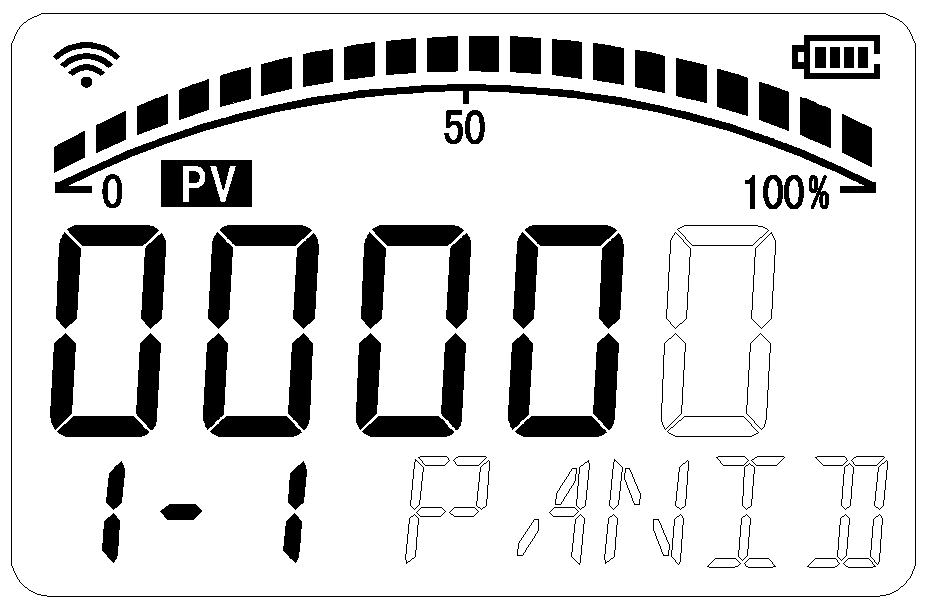 表示网络号设置，按S1移动光标，按S2更改光标位的值，按ZERO键进入保存菜单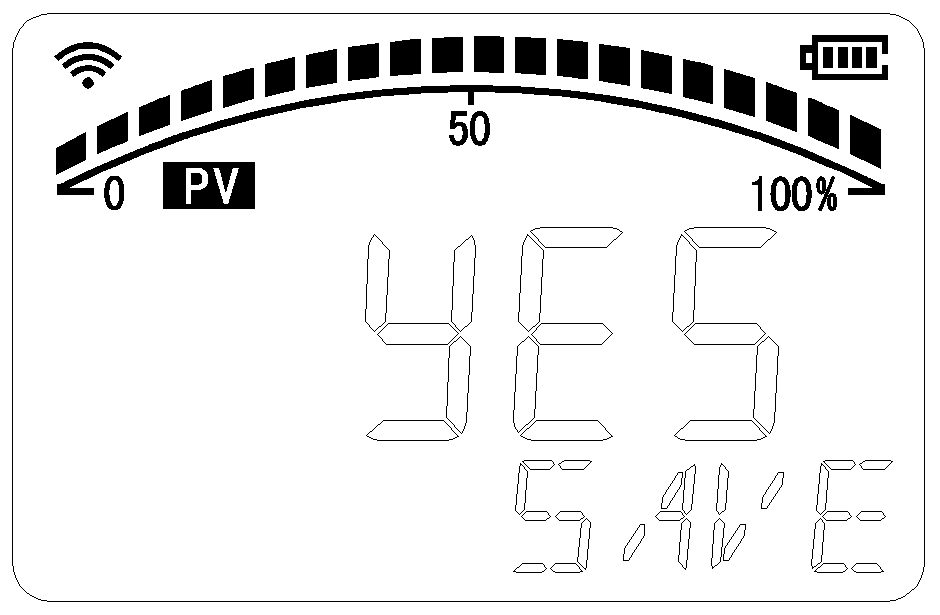 保存菜单，表示确定保存，按S1或S2在YES和NO之间切换，按ZERO键保存并退出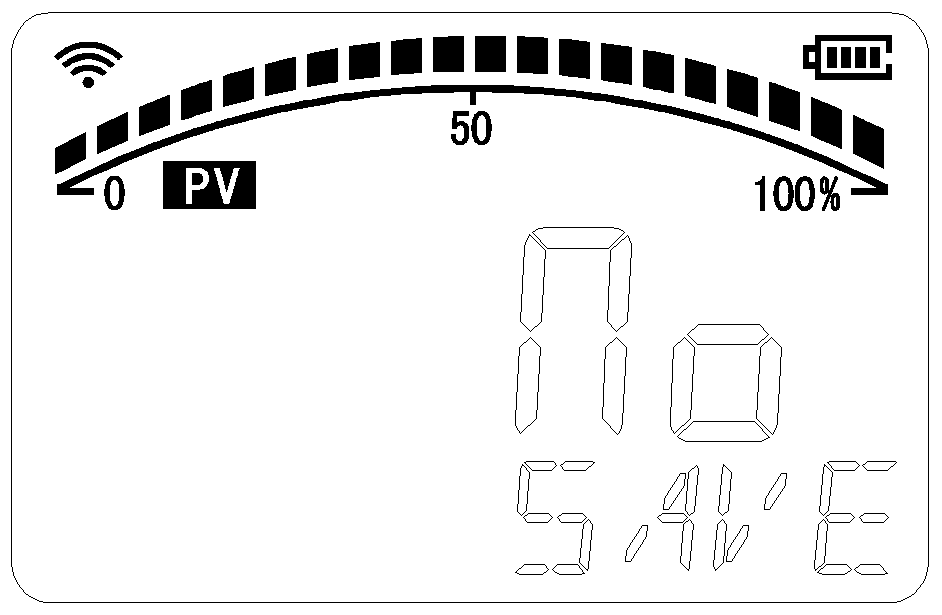 保存菜单，表示不保存，按S1或S2在YES和NO之间切换，按ZERO键不保存并退出现象原因分析处理方法仪表无显示电池没电更换新电池上位机收不到数据无线参数不一致设置仪表的无线信道和ID与上位机一致序号名称数量1无线温压一体化变送器12产品说明书13检验报告14合格证1